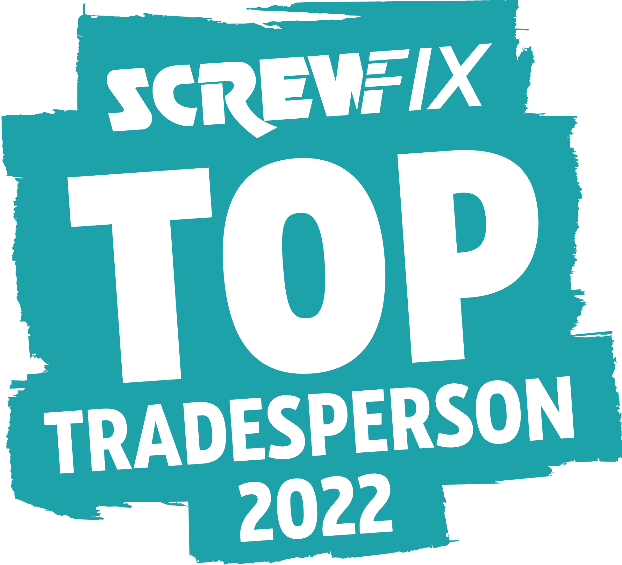 SCREWFIX UNVEILS BILLBOARD TO SUPPORT TOP TRADESPERSON WINNER IN HIS HOMETOWN Toby Peacock from Cambridge was crowned Screwfix’s Top Tradesperson 2022Digital billboard, featuring Toby, will be live at the Cambridge Football Club ground entranceScrewfix committed to highlighting the success of tradespeople like TobyScrewfix Top Tradesperson champion, Toby Peacock, is preparing to see his name (and face) in light in his hometown, Cambridge, after a 6X3m digital billboard has been unveiled outside Cambridge Football Club.The coveted award, which celebrates the very best of those working in the trades, saw the local electrician and owner of Down to Earth Electrical stand out among nine other high-calibre tradespeople from across the UK and Ireland. Toby Peacock was announced as Screwfix Top Tradesperson champion at the final, hosted by a panel of industry experts, held at Screwfix LIVE in Farnborough, on 23 September.Toby wowed the judges with his professionalism and dedication to the trade and walked away with an ultimate trade bundle consisting of £20,000 worth of tools, technology, and future training.The unveiling of the digital billboard is a first for the retailer and further cements their role in supporting tradespeople like Toby.Speaking at the unveiling, Toby commented: “The support Screwfix has already given me following my win has been incredible. As part of the competition, I received an incredible £20,000 worth prize bundle, but to see my face and business outside my hometown football club really has been the cherry on the top for me. It will raise awareness of Down to Earth Electrical in my local area, helping me to attract new customers and grow my business further.”Jack Wallace, Marketing Director at Screwfix added: “Now in its thirteenth year, the Screwfix Top Tradesperson competition continues to go from strength to strength, shining a light on the very best of those working across the trades and the extra lengths they go to support their customers, as well as their local communities. The billboard we’ve unveiled today not only celebrates Toby’s huge achievement in being recognised as Screwfix’s 2022 Top Tradesperson, but also the important role of tradespeople within our local communities, something we at Screwfix are incredibly passionate about championing.” Screwfix Top Tradesperson has been running for 13 years, celebrating the experts of the trade in the UK and Ireland and highlighting their professionalism, dedication, and exceptional skills. To find out more about this competition, please visit screwfix.com/stt. -ENDS-About Screwfix:With over 800 stores across the UK and Ireland, and an extensive product range of over 38,000 products, Screwfix is convenient, straightforward, and affordably priced, help busy tradespeople get their jobs done quickly, affordably, and right first time.Screwfix is part of Kingfisher plc, the international home improvement company with more than 1,490 stores, supported by a team of over 80,000 colleagues. From power tools and work wear to cables and pipe fittings, Screwfix offers over 10,000 products available to pick up from over 775 UK stores nationwide. Over 38,000 products can be ordered over the phone, online or from a local store, with orders taken up until 8pm (weekdays) for next day delivery to home or site.*Unbeatable value at Screwfix is prices, quality and convenience you can trust. Over 1,000 prices cuts, hundreds of prices locked until the end of the year, and more than 8,000 bulk save items, helping tradespeople to get what they need, when they need it. Screwfix is committed to meeting the need of its customers.Screwfix is committed to minimising its environmental impact to help create a better future for its customers, colleagues, communities, and the planet. Our ambition is to offer sustainable choices and source products that are made to last. At Screwfix, we believe if a job’s worth doing, it’s worth doing well.Screwfix.com attracts over 7 million visits per week.We have over 11 million active customers a year.The Screwfix Click & Collect service enables customers to pick-up their goods in as little as one minute after ordering online or over the phoneUK-based Screwfix Contact Centre open 24 hours a day, 7 days a week (including bank holidays) on 03330 112 112.See www.screwfix.com/stores for store opening information. Next day delivery is available within store opening hours.*Screwfix Sprint awarded ‘Best Customer Experience’ at the Retail Week Awards 2022. Introduced in 2021, Screwfix Sprint allows customers to place an order on the Screwfix app and get it delivered straight to their location – either at home or on site, in less than an hour.RAD 2022, Best Employer Website For more information, please visit the Screwfix Media Centre: www.screwfixmedia.com *Please see Screwfix.com for our latest service updates.PRESS INFORMATION: For press enquiries, please contact:screwfix@mccann.com